９．会場略図　新潟県看護研修センター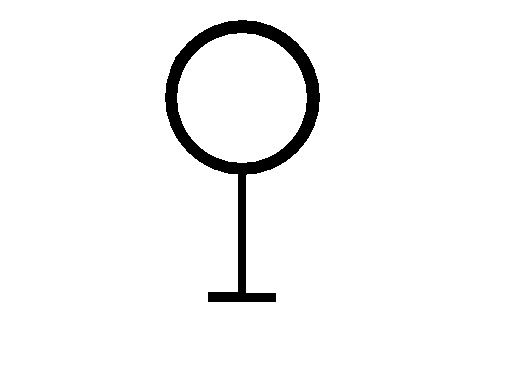 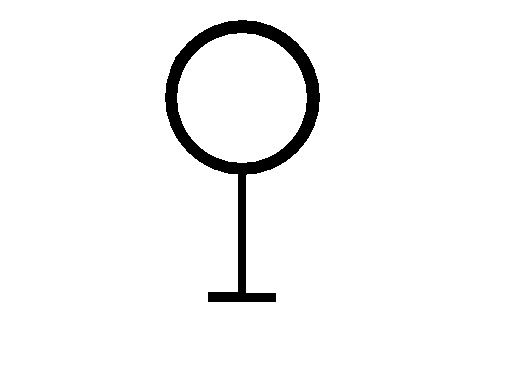 ※　JR：新潟駅より越後線で白山駅下車　南口出てすぐ新たな社会ニーズに対応する能力を支援するための研修　開催要項（保健師職能・助産師職能合同研修）これからの母子保健　～妊娠期から切れ目のない支援～新たな社会ニーズに対応する能力を支援するための研修　開催要項（保健師職能・助産師職能合同研修）これからの母子保健　～妊娠期から切れ目のない支援～１．ねらい1.妊娠期から切れ目のない支援の重要性を理解し支援を実施する。２．主　催公益社団法人　新潟県看護協会３．日　時2019年10月19日(土）　　10：00～16：00４．会　場新潟県看護研修センター〒951－8133　新潟市中央区川岸町2丁目11TEL　025－265－1225５．対　象保健師・助産師・看護管理者　　　　　　80名６．内　容講義・妊娠中から切れ目のない支援の必要性・子育て世代包括支援センター・要支援妊婦への支援・妊娠や出産に伴う精神障害と支援・3つの質問票の具体的な活用と評価方法（育児支援ﾁｪｯｸﾘｽﾄ・ｴｼﾞﾝﾊﾞﾗ産後うつ病質問票・赤ちゃんへの気持ちの質問等）演習・切れ目のない支援の実現に向けて、何を支援するか　（医療圏域別）講師中板　育美　武蔵野大学看護学部看護学科　教授７．日　程　 9:20～ 9:50　　受付　 9:50～10:00　　オリエンテーション　10:00～12:30　　講義　12:30～13:30　　休憩　13:30～16:00　　演習（ＧＷ）発表　コメント８．受講料会員　3,000円　　非会員　6,000円